I. Údaje o příjemci dotaceII. Financování akceV …………………. dne ……………  			    ………….……………………………………..………….							 Čitelný podpis osoby, která vypracovala závěrečnou zprávu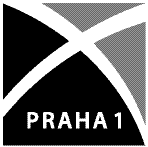 ZÁVĚREČNÁ ZPRÁVA O VYUŽITÍ DOTACEMĚSTSKÉ  ČÁSTI  PRAHA 1pro rok 2020 – právnická osobaTyp dotace: KULTURA – UV č. 199 ze dne 12. 3. 2020 (a navazující usnesení)Oficiální název příjemce dotaceNázev:tel./fax:Oficiální název příjemce dotaceAdresa:e-mail:Jméno a funkce osoby oprávněné jednat za příjemce dotaceJméno:tel./fax:Jméno a funkce osoby oprávněné jednat za příjemce dotaceAdresa:e-mail:Právnická forma (s.r.o., z.s., atd.)IČO:Výše požadované částky od MČ Ph1Kčslovy:slovy:Výše obdržené částky od MČ Ph1Kčslovy:slovy:Obdržená částka byla použita na úhradu těchto výdajů(položkový rozpis) – je-li více než 5 položek, uveďte je na samostatném papíru1.1.KčObdržená částka byla použita na úhradu těchto výdajů(položkový rozpis) – je-li více než 5 položek, uveďte je na samostatném papíru2.2.KčObdržená částka byla použita na úhradu těchto výdajů(položkový rozpis) – je-li více než 5 položek, uveďte je na samostatném papíru3.3.KčObdržená částka byla použita na úhradu těchto výdajů(položkový rozpis) – je-li více než 5 položek, uveďte je na samostatném papíru4.4.KčObdržená částka byla použita na úhradu těchto výdajů(položkový rozpis) – je-li více než 5 položek, uveďte je na samostatném papíru5.5.                                                          KčObdržená částka byla použita na úhradu těchto výdajů(položkový rozpis) – je-li více než 5 položek, uveďte je na samostatném papíruCelkem Celkem KčNevyčerpané prostředky dotace byly vráceny na účet číslo, dne:  KčKontrola provedena (jméno osoby): Dne, podpis:Závěr kontroly za ÚMČ P1 o využití dotace: 